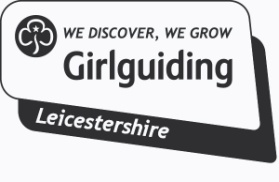 YOUNG LEADER QUALIFICIATION Application for badge & certificatePlease PRINT clearly  Name of YL:  				 Membership No: 			               Tel. No:   				 Date of birth:    				Email address:   								Address:   															 Post Code   						I am a Young Leader with Rainbow* / Brownie* / Guide/Senior Section* Unit 	      * delete as necessary         At _________________________________________________ (unit name)In   				  (District) 			            (Division)Date of Completion of Award ______________________________Name of Unit Leader:    	  					Item(s) required (please tick)	 BADGE	   CERTIFICATE     BOTH  SignaturesUnit Leader:	   				 Date:			                                                                                     Dist/Div Commissioner:       				     Date: 		Print name (Commissioner):   				Address (Commissioner):  _________________________________________	_________________________________________	_________________________________________Please ensure all signatures are obtained before submittingWhen completed send this form to THE BADGE SECRETARY atGirlguiding Leicestershire, 97 Princess Road East, Leicester LE1 7DW